Проведення тижня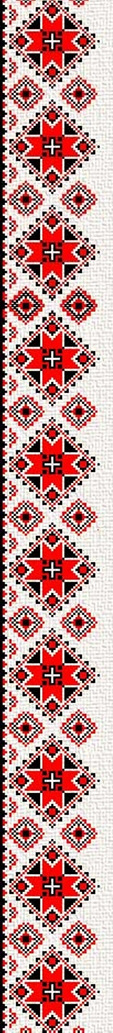 української мови,присвяченого Дню української писемності і мовив Дніпропетровському професійному залізничному ліцеї     Заходи:Проведення І етапу XVI Міжнародного конкурсу з української мови імені ПП.Яцика 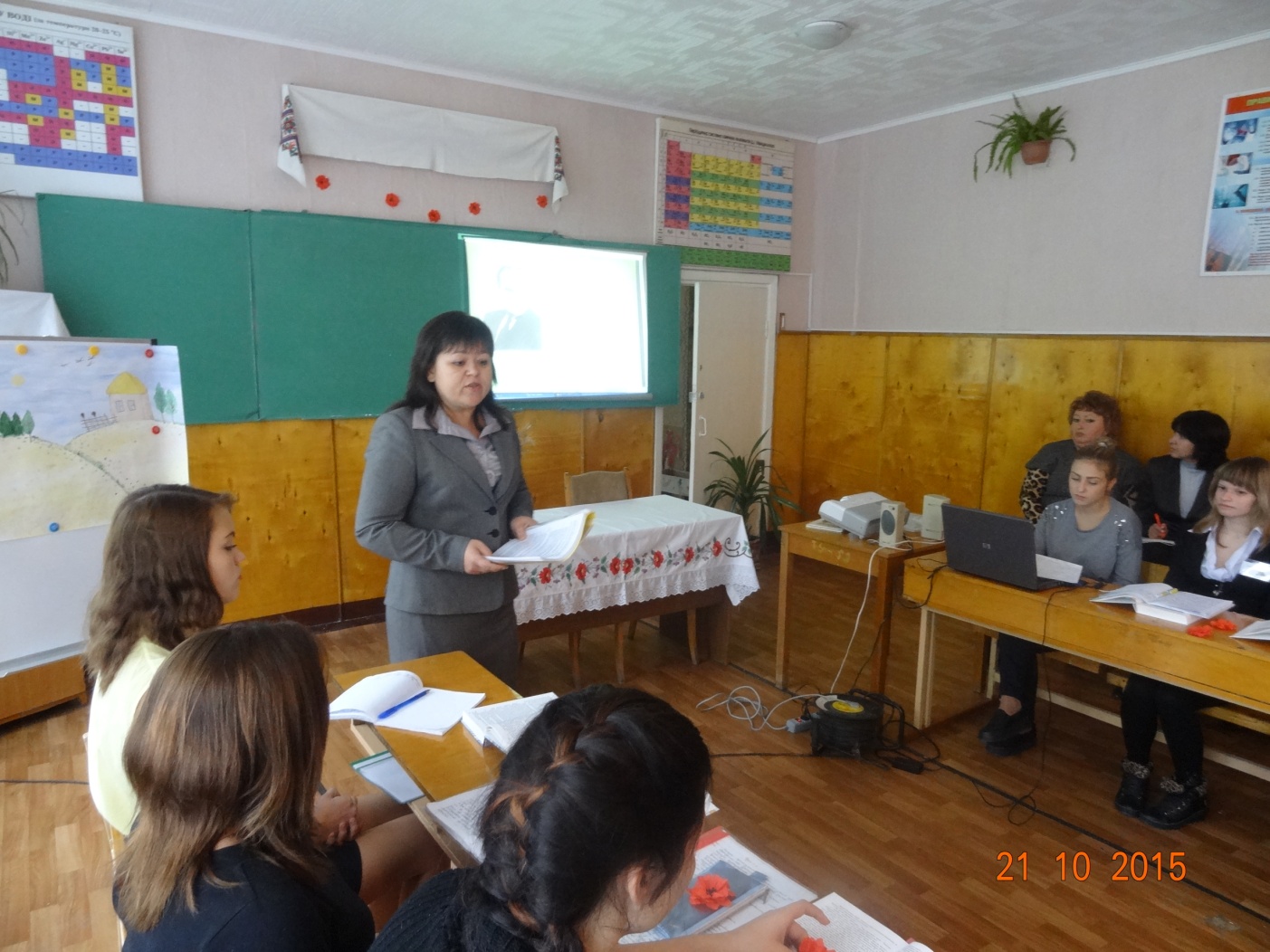 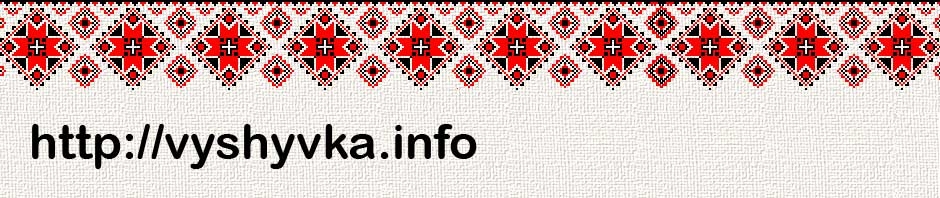 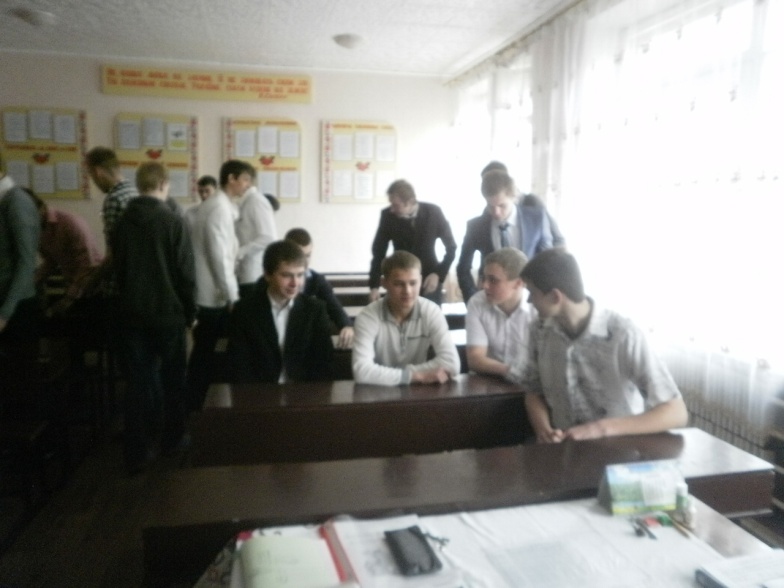 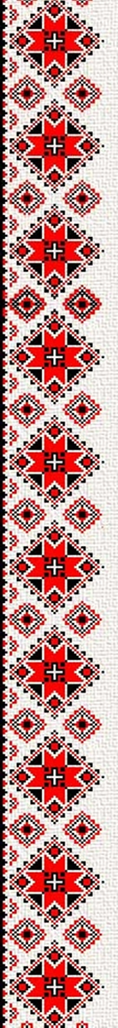 2. Літературно-музична композиція «Співоча мова»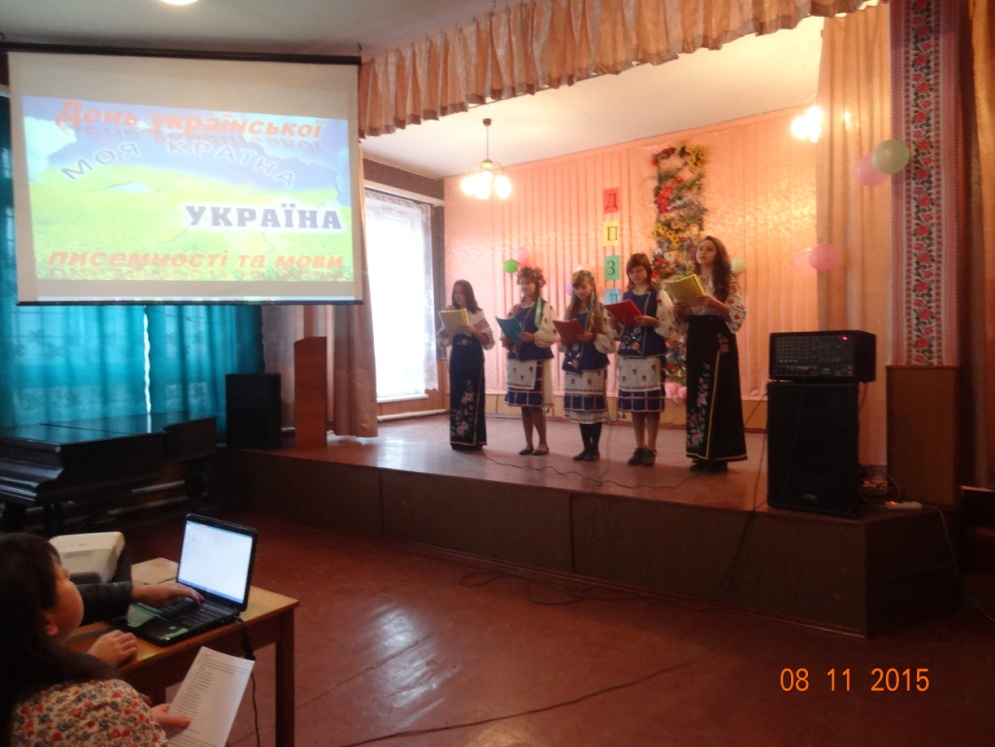 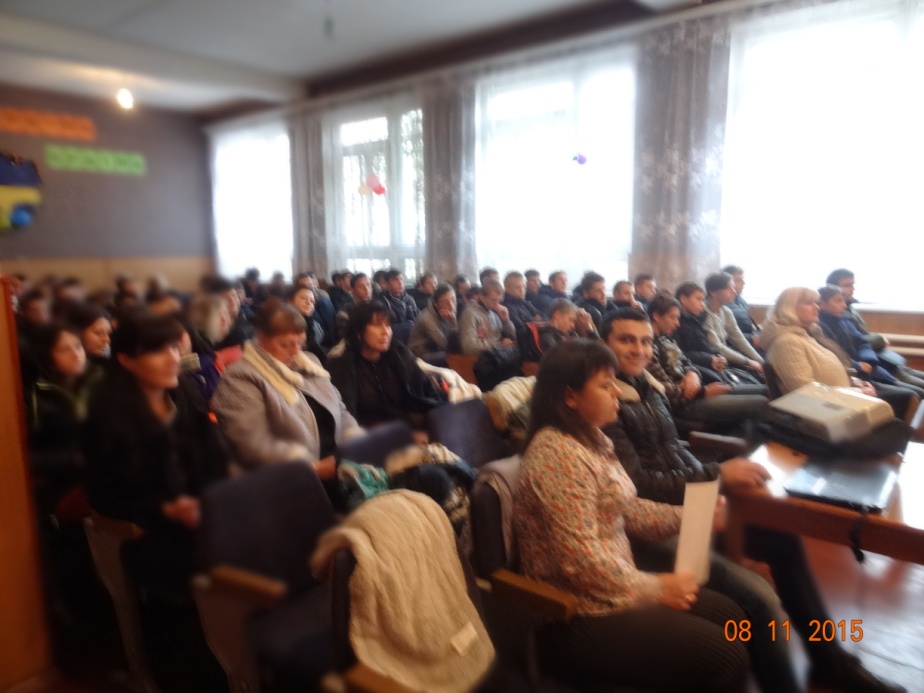 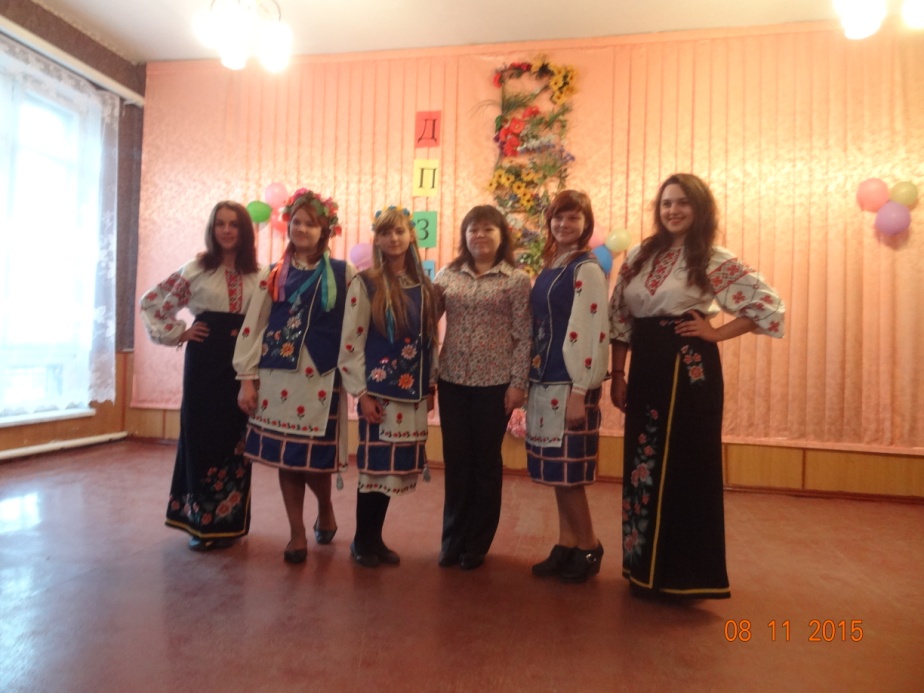 Активні учасники свята учні груп провідників  І і ІІ курсу та організатор – викладач  української мови і літератури Денисенко Ольга Миколаївна3. Тематична виставка в читацькому залі бібліотеки ДПЗЛ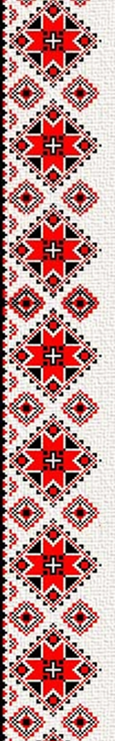 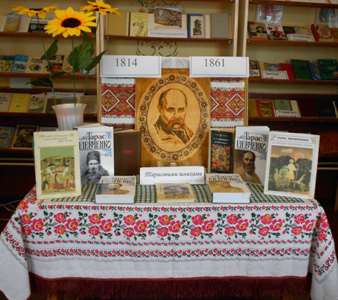 4. Конкурс стіннівок  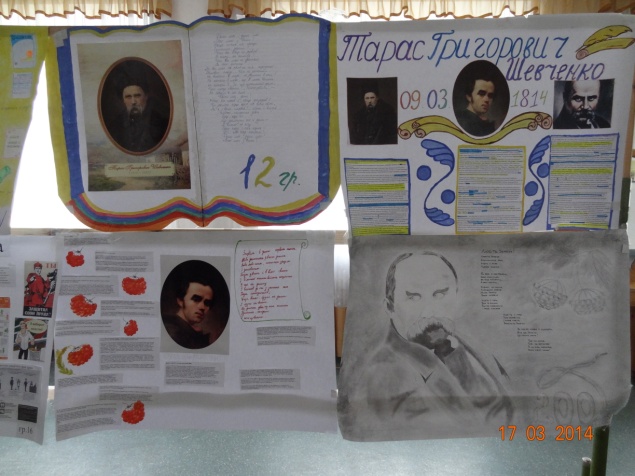 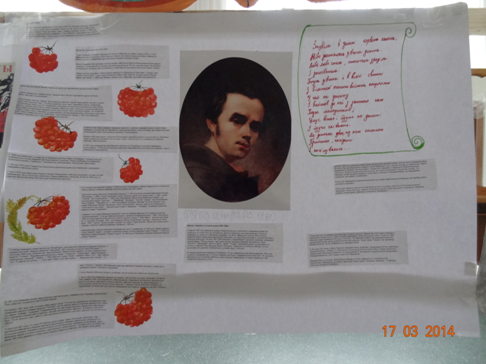 5. Тематичні виховні години 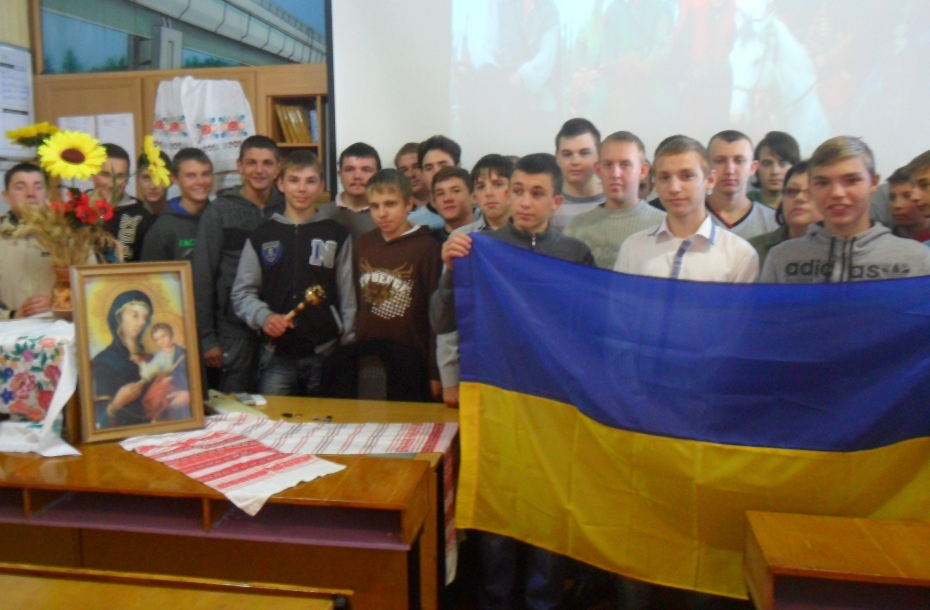 6. Конкурс читців поезій Т.Г. Шевченка «І мене в сім´ї  великій сім´ї  вольній, новій…»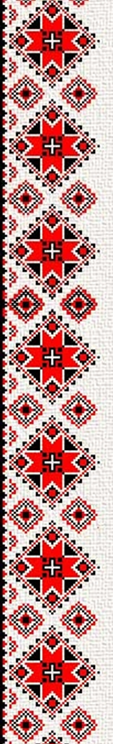 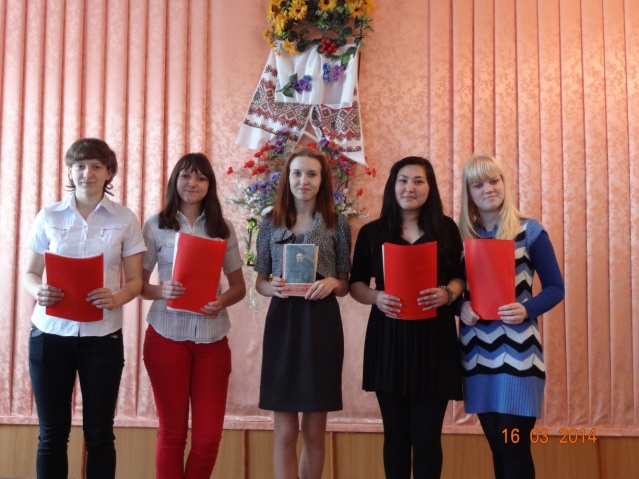 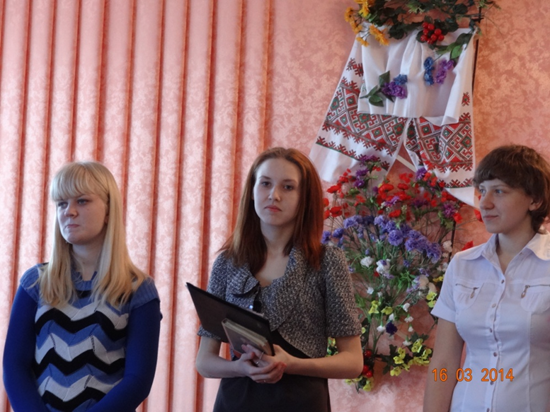 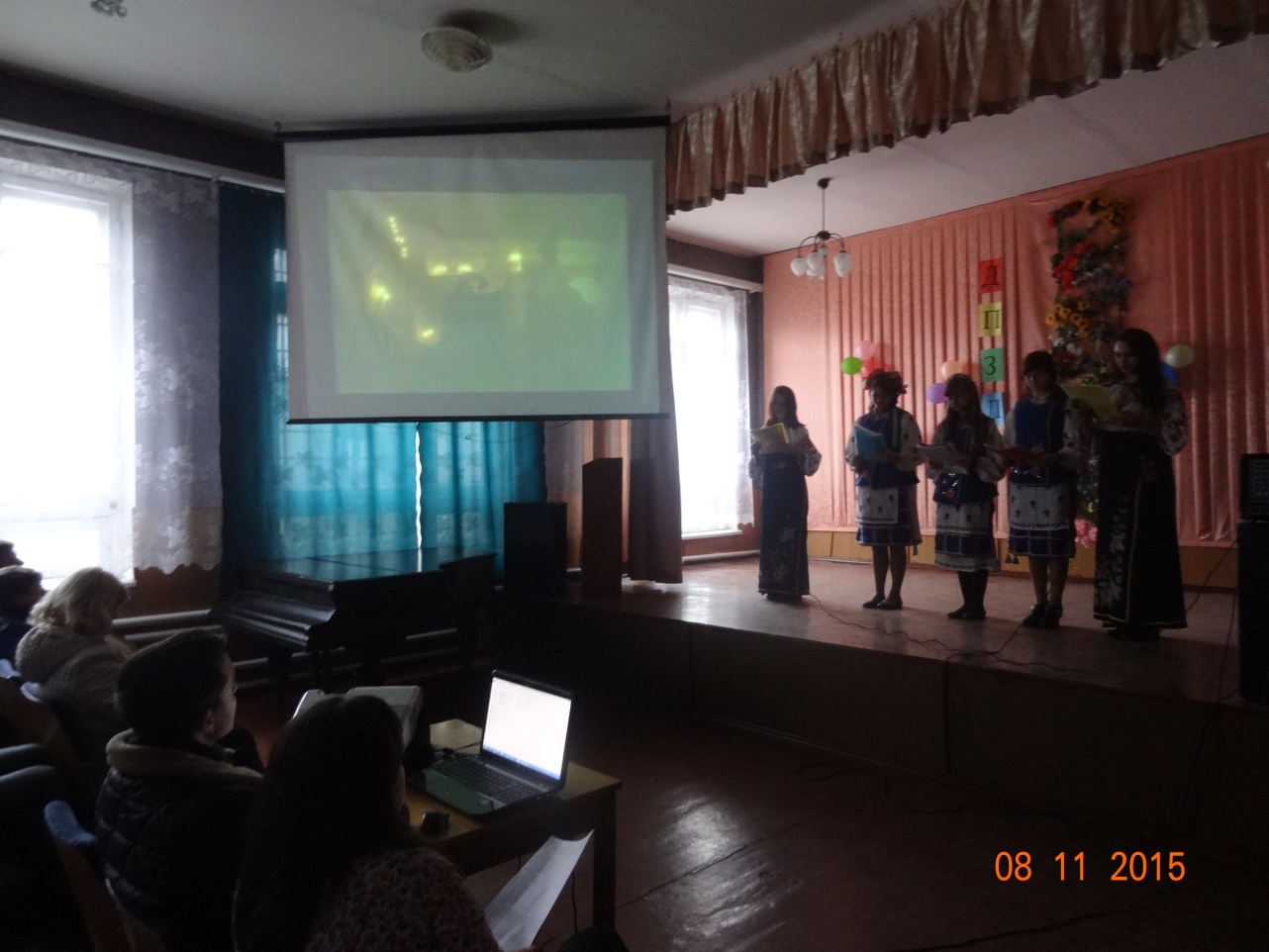                                            Відзначення кращих за підсумками тижня                           Виконавець В.В                                    В.В.Єськіна